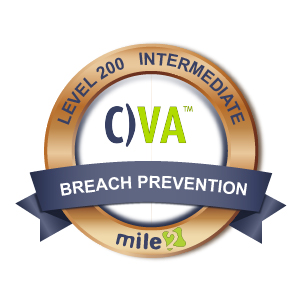 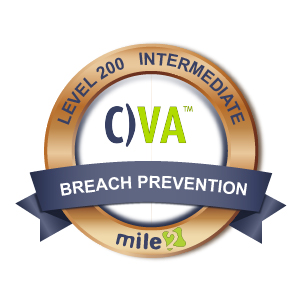 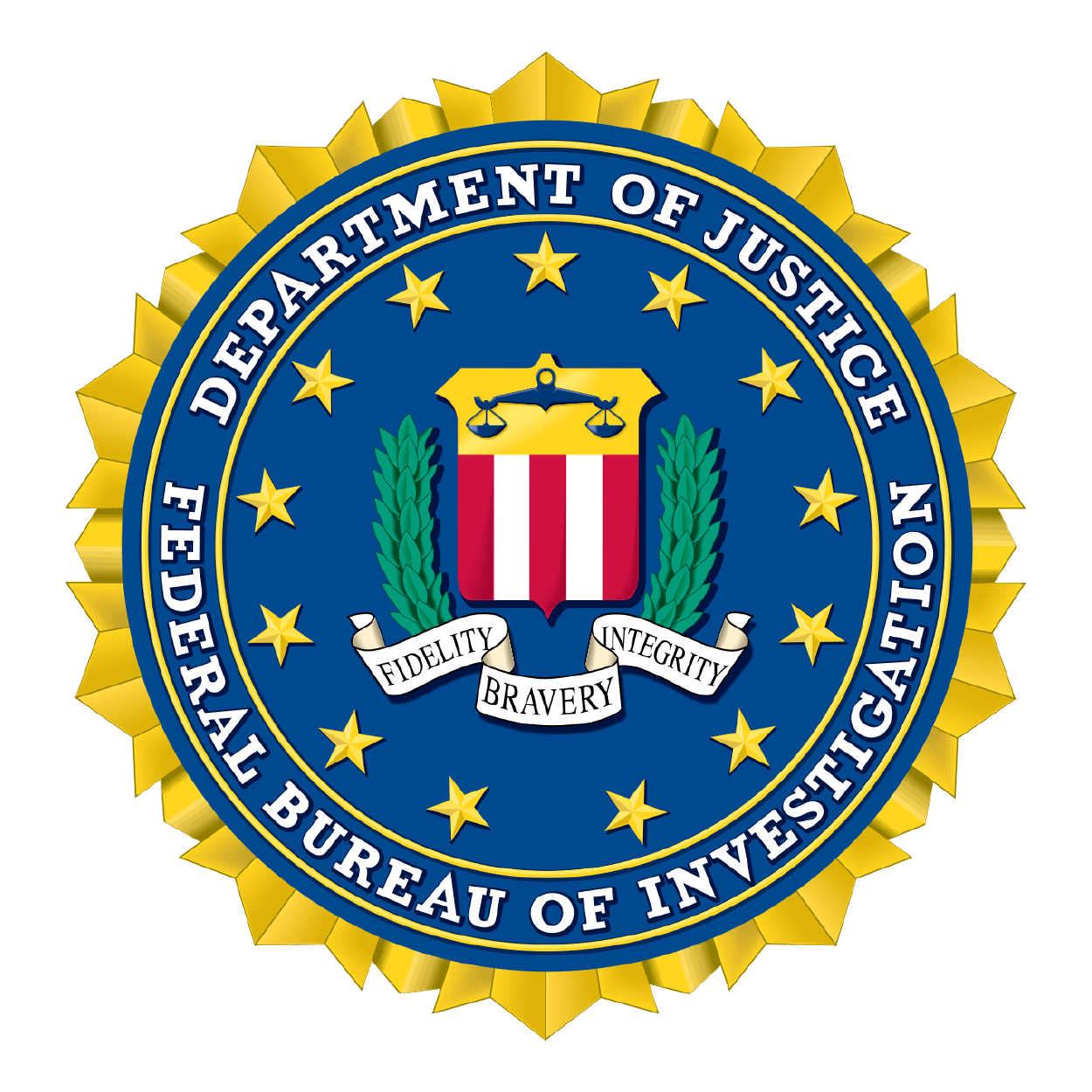 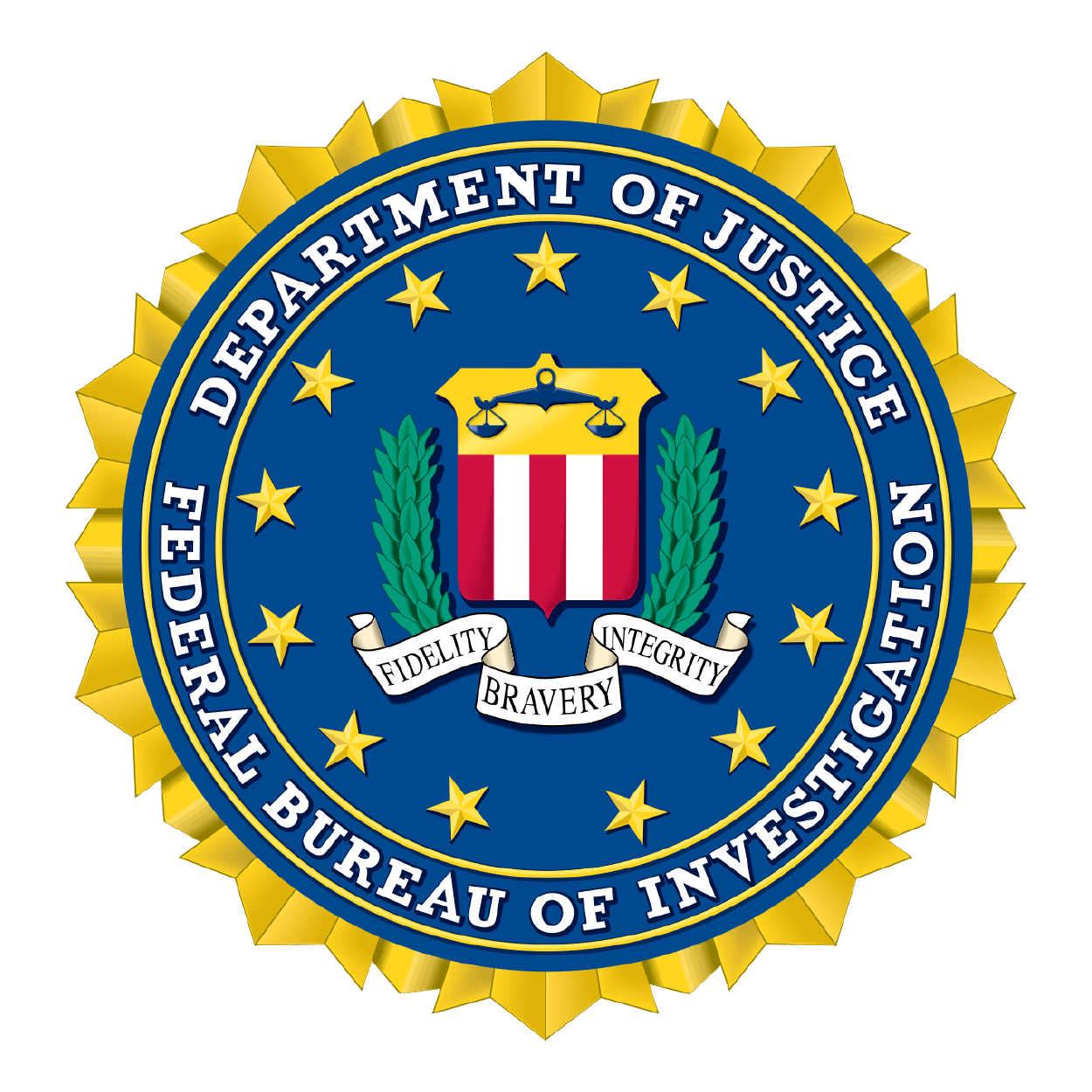 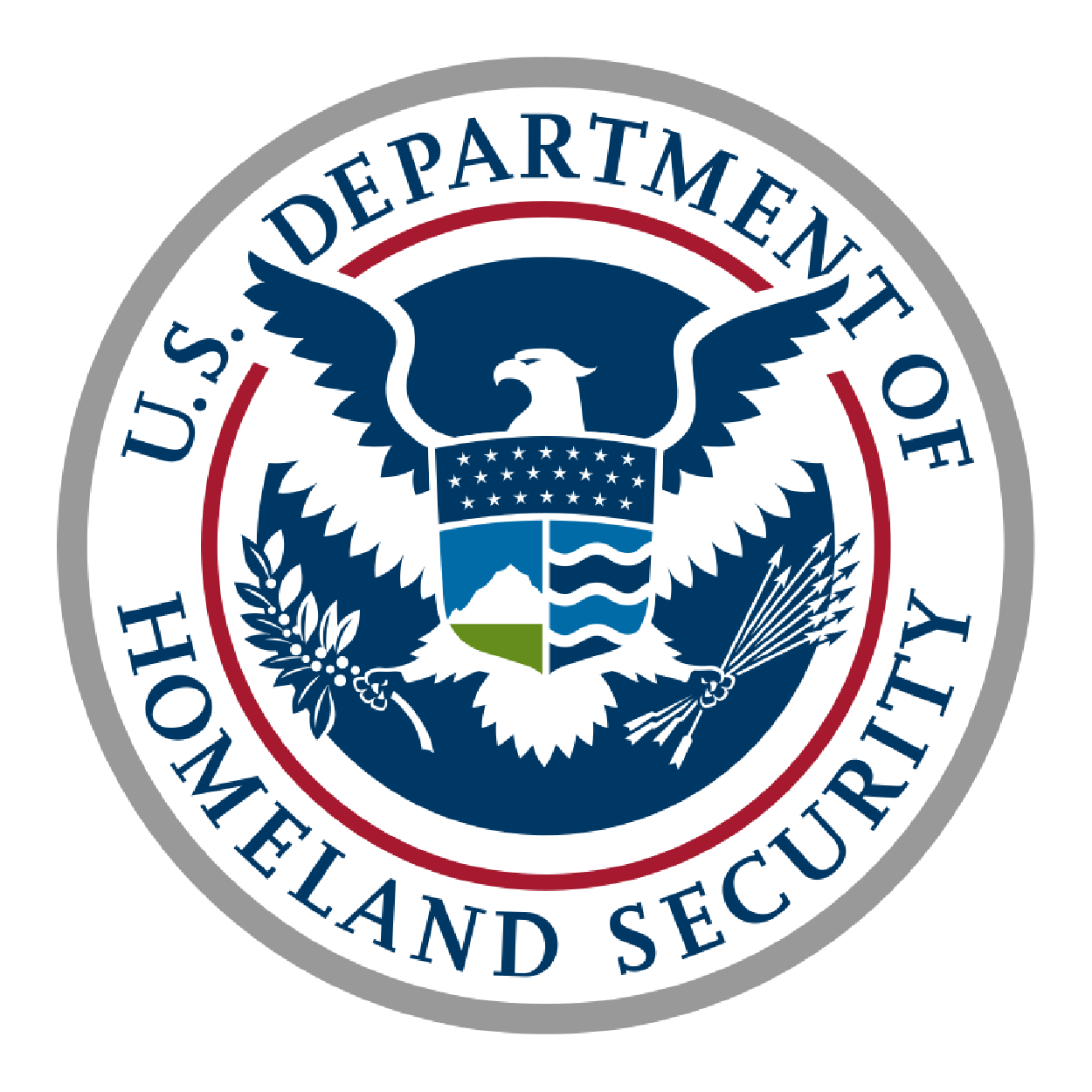 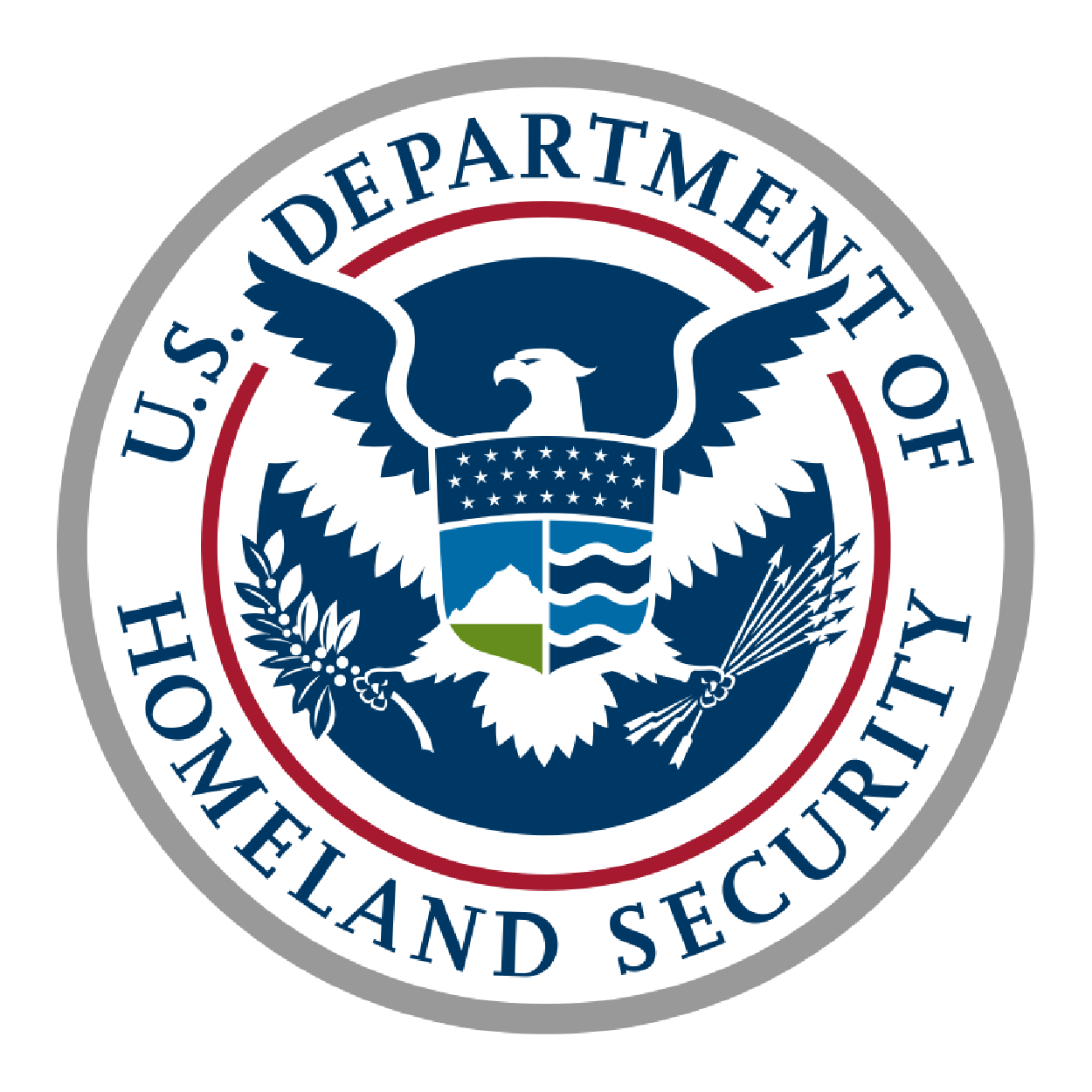 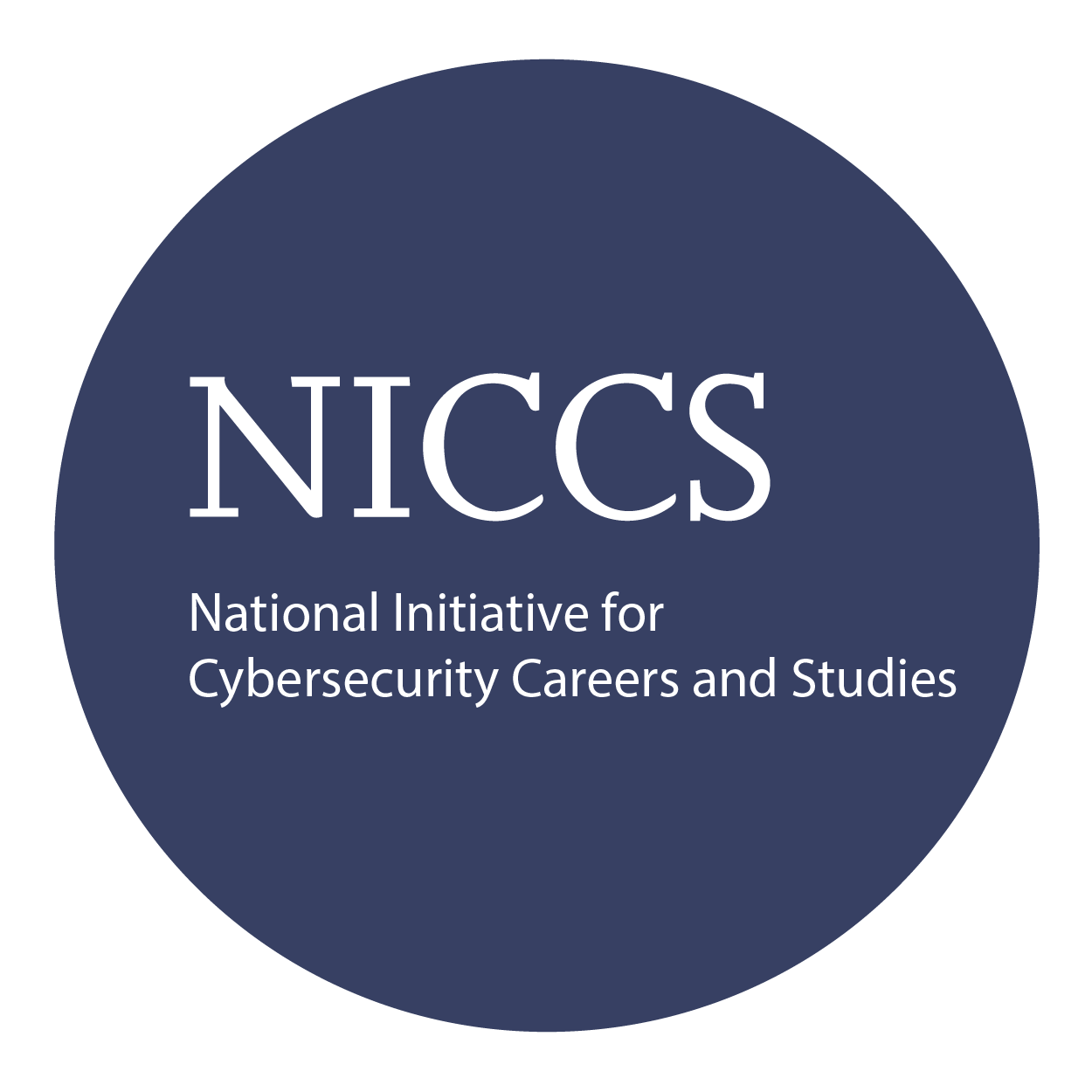 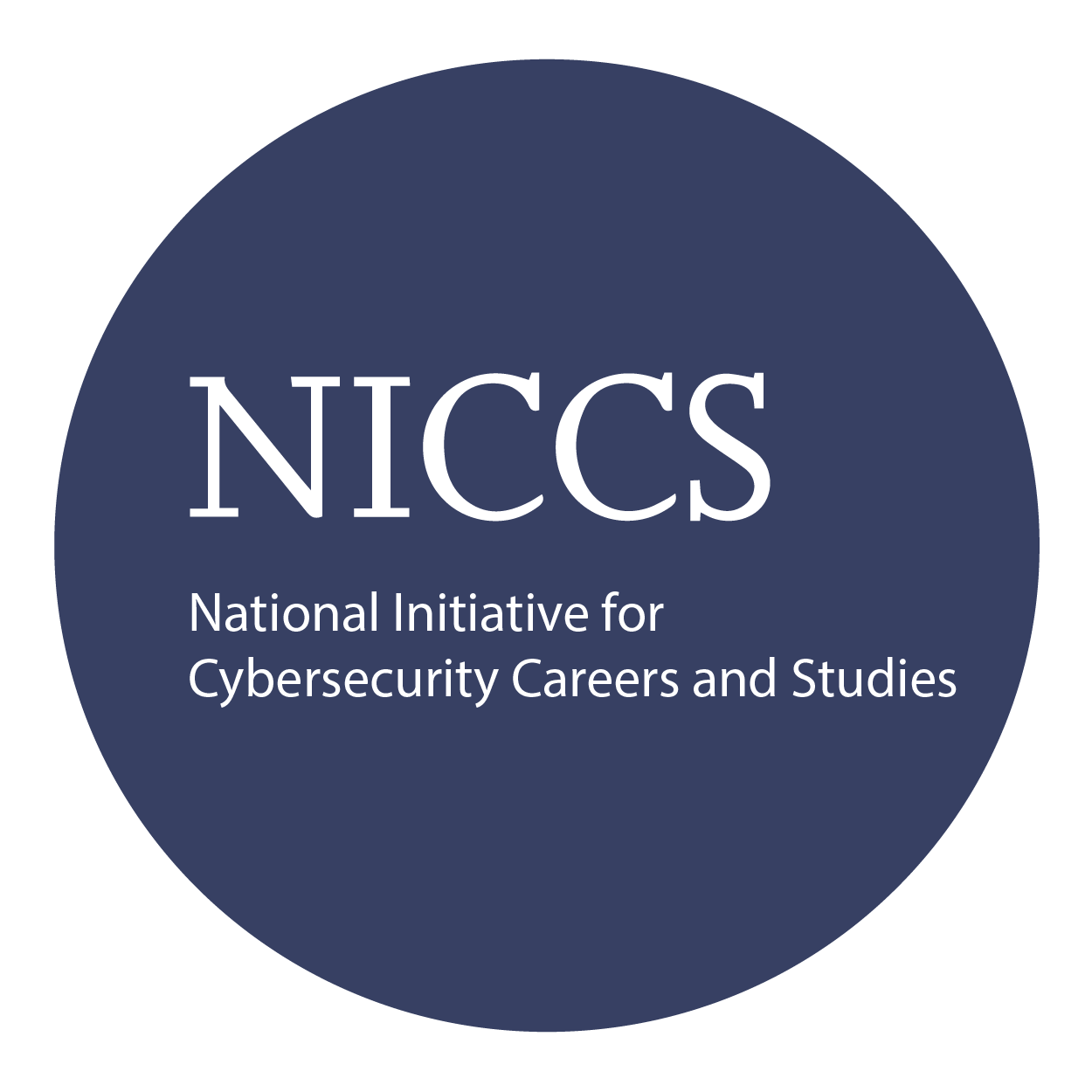 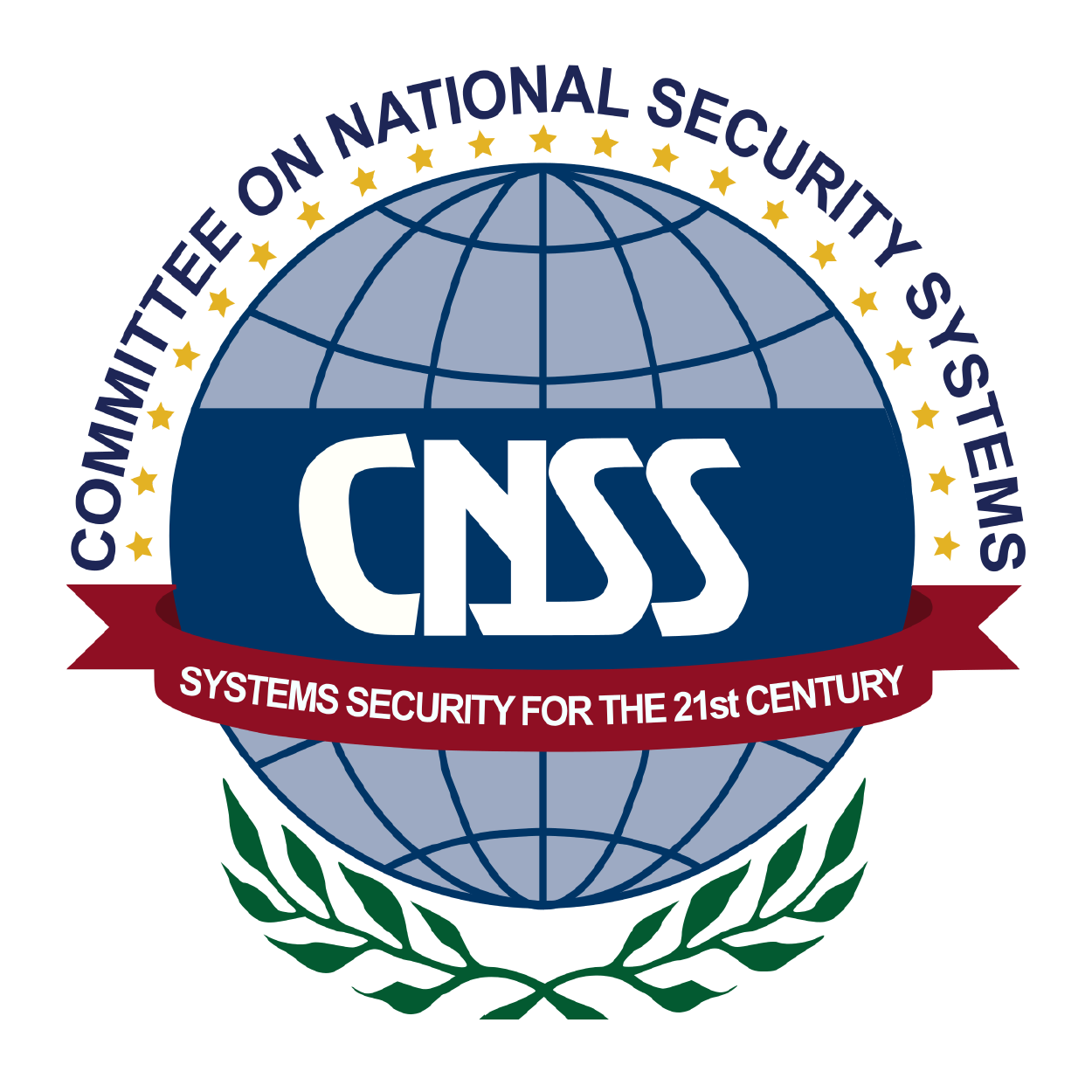 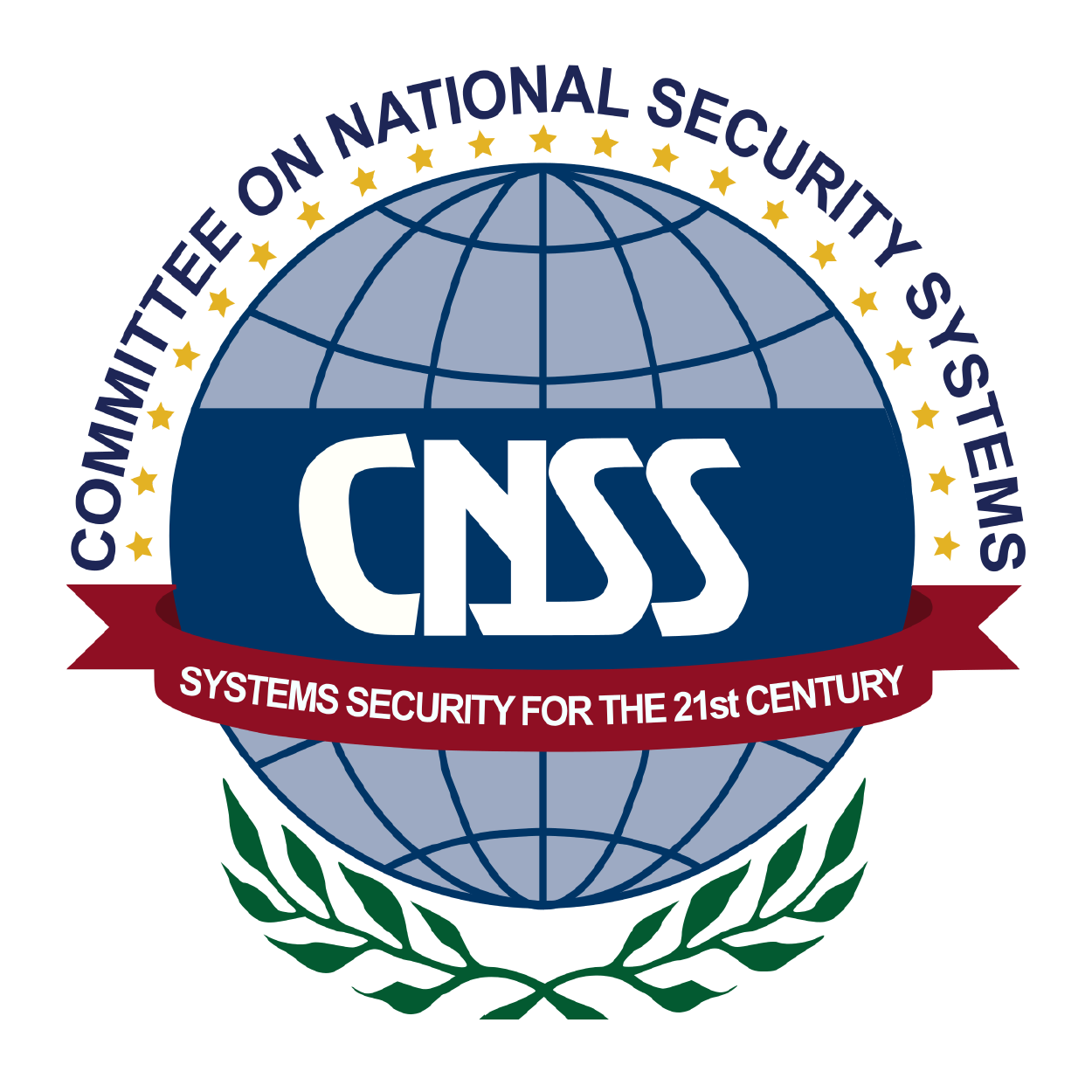 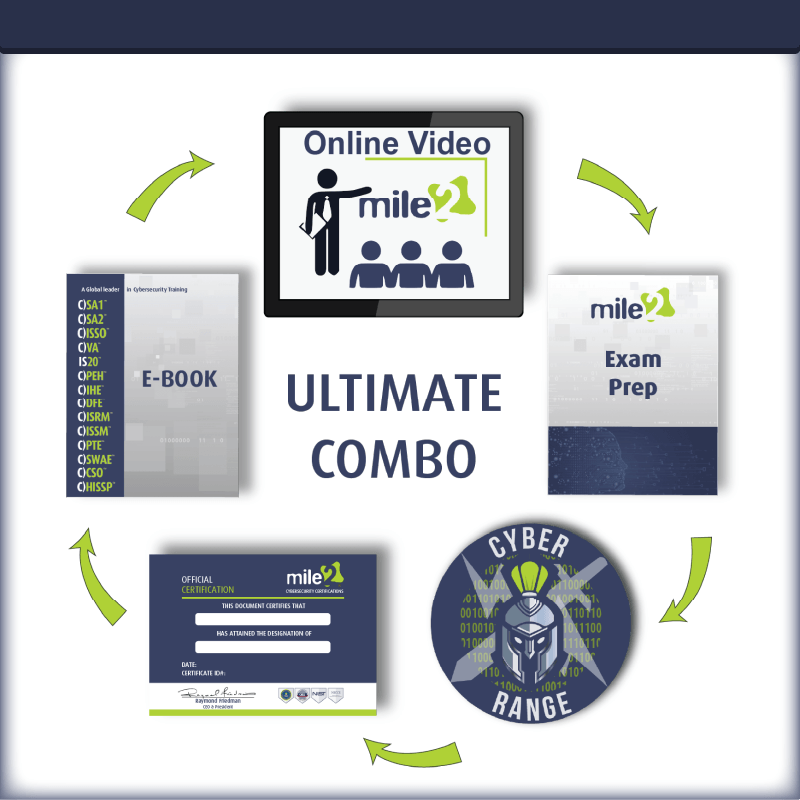 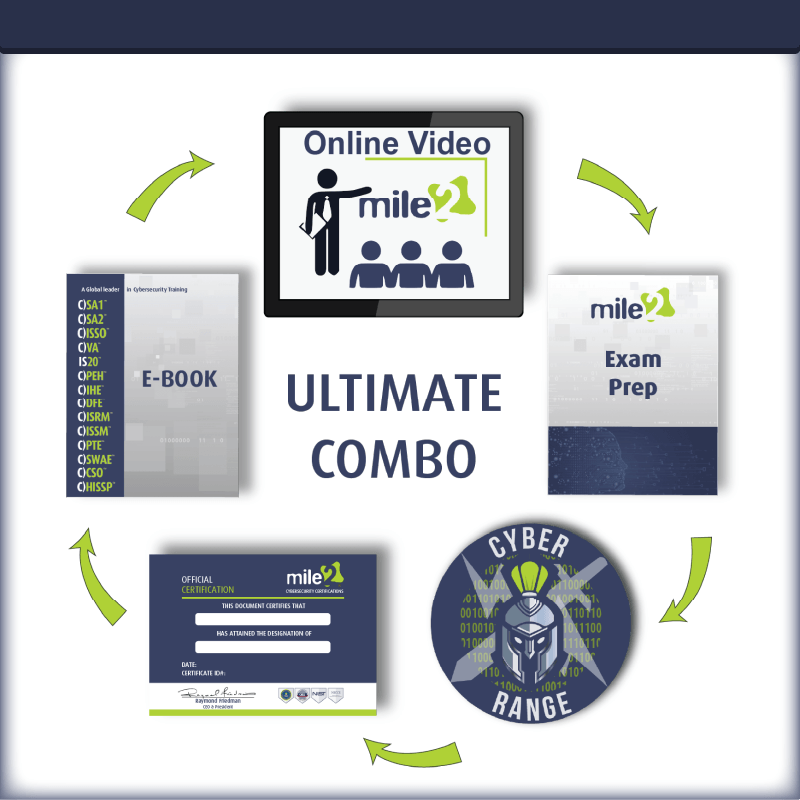 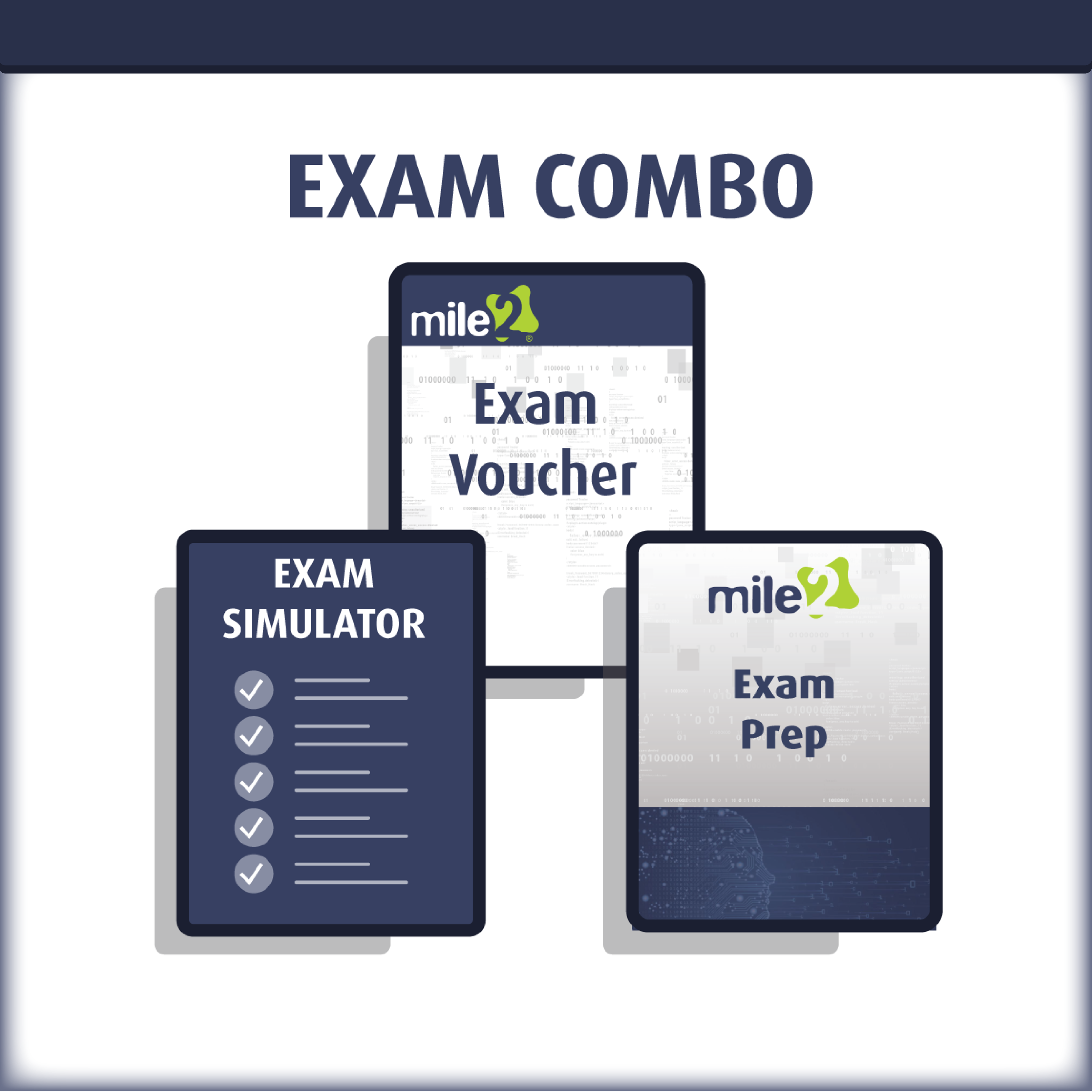 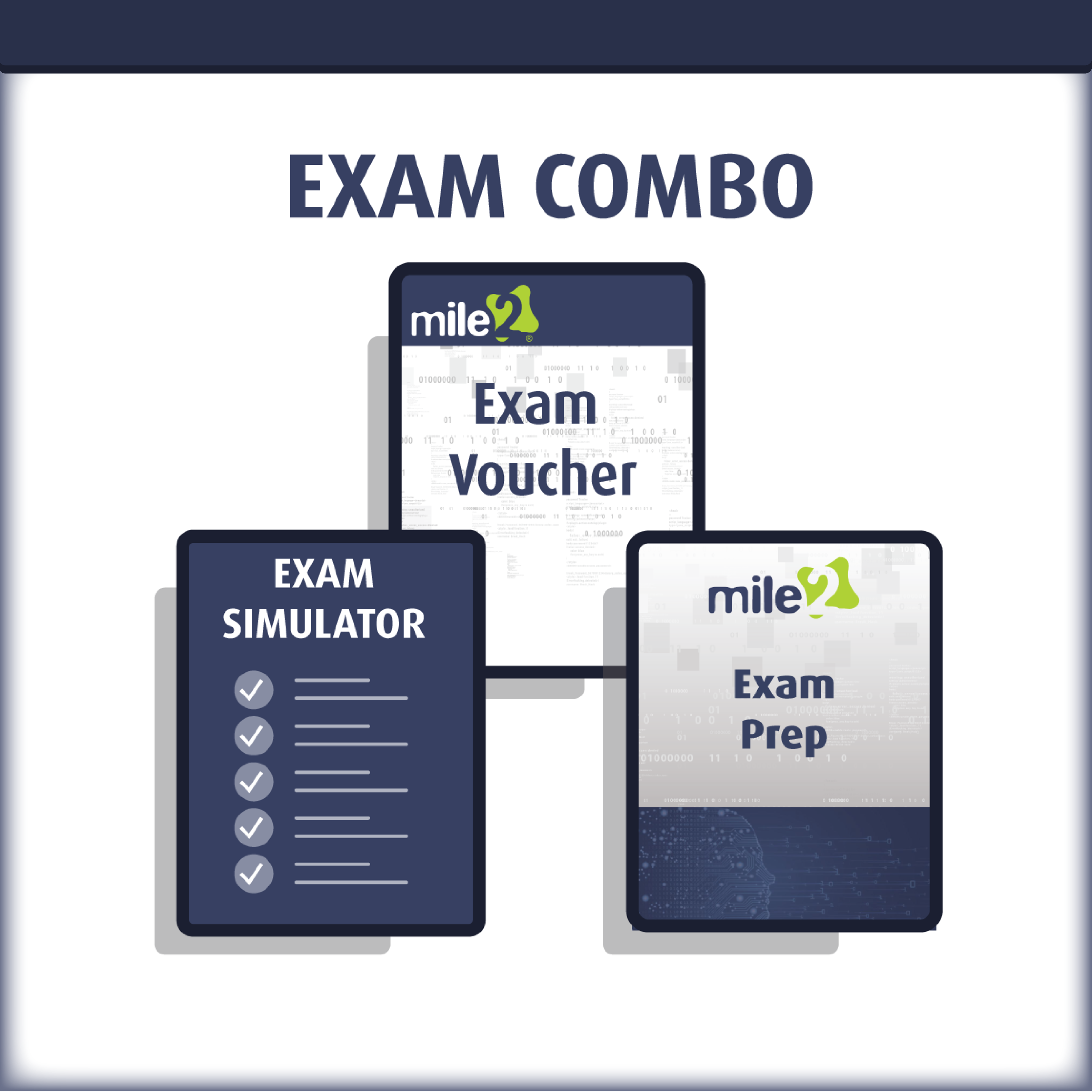 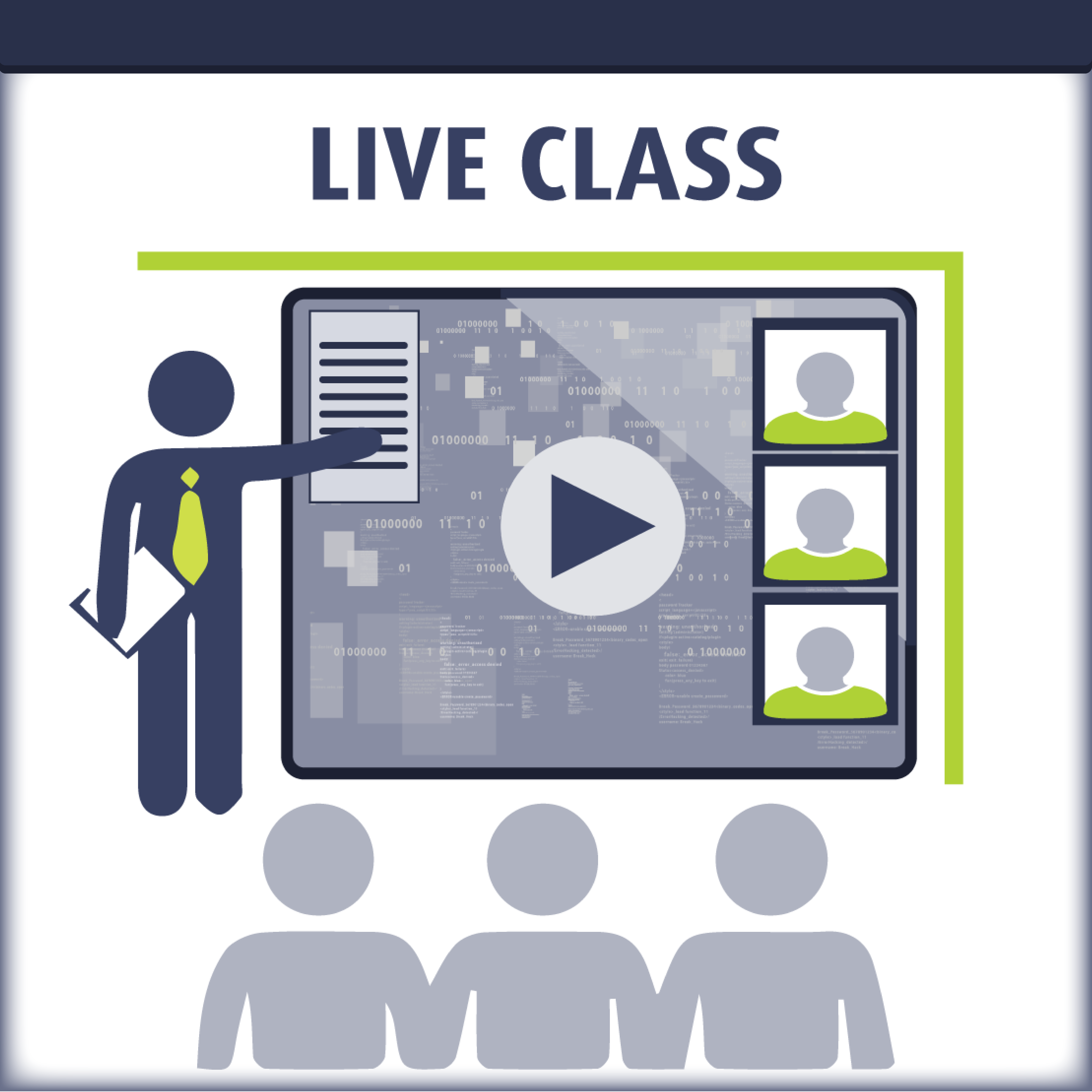 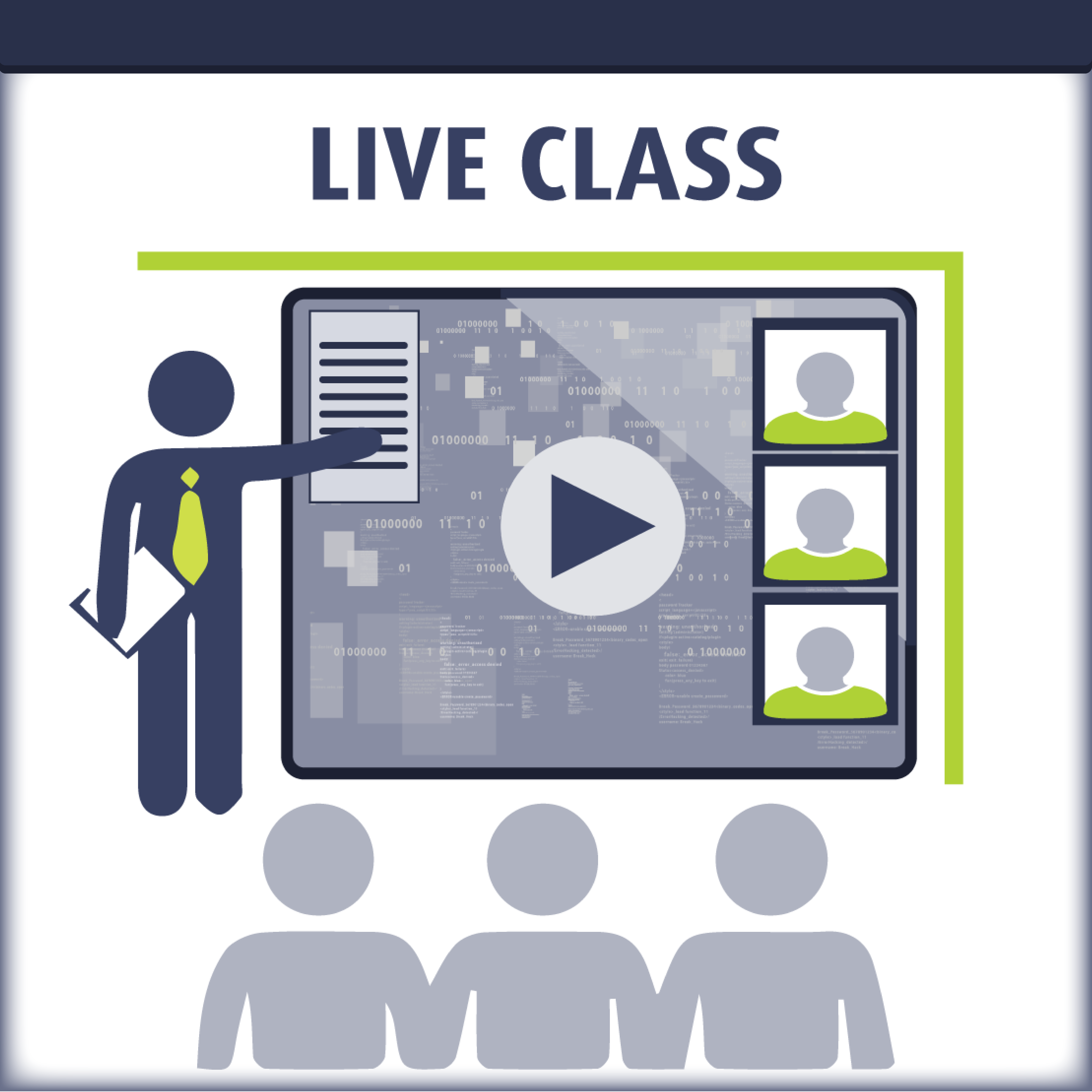 DETATILED OUTLINEWhy Vulnerability Assessment What is a Vulnerability Assessment? Examination Benefits of a Vulnerability Assessment What are Vulnerabilities? Compliance and Project Scoping The Project Overview Statement Assessing Current Network Concerns Network Vulnerability Assessment Methodology Risk Management What is the Value of an Asset? Types of Policy Vulnerability Types Vulnerability Severity and Critical Vulnerabilities Information Leaks Denial of Service and Best Practices Introduction to Patch Management What is Patch Management? Different Types of Patches Why Patch Management is Necessary Patch Management Process Patch Management Program Challenges Timing, Prioritization, and Testing Patch Management Configuration Alternative Host Architectures Other Challenges Patch Management Technologies Components and Architecture Security Capabilities Management Capabilities Vulnerability Assessment Tools of the Trade Types of Vulnerability Scanners Cyber Vulnerability Assessment Tools Metrics Vulnerability Severity Reportable Vulnerabilities Readability Factor Tool Output and Data Provided Compliance Audits 